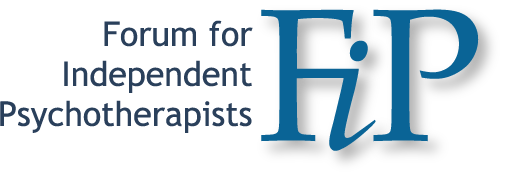 Full Clinical Membership  - Application FormAll fields must be completedPlease return this completed form and any supporting documents to administrator@fip.org.uk, or to FiP Administrator, 66 Smirrells Road, Hall Green, Birmingham B28 0LB. Telephone 07984 348318Statement of Good Standing and Membership Commitment I confirm that by signing this form:I am in good standing with other professional organisations of which I am or have been a member (see note below)There are no formal complaints or disciplinary actions pending or proved against meMy clinical practice meets the activity threshold of FiP’s clinical membership statusI hold appropriate professional indemnity insuranceI have professional executorship arrangements in place in respect of my practiceI agree to abide by FiP’s Code of Ethical Professional PracticeI agree to abide by FiP’s CPD policyNote: Submission of an application implies permission for FiP to confirm with other organisations declarations made within it. If there are formal complaints please give details on a separate sheet. Failure to disclose complaints or disciplinary actions will lead to termination of FiP membership. I confirm that by signing this form, following my acceptance as a Full Clinical Member, I commit to maintaining my current registration with UKCP/CPJA and to advising FiP of any alteration in my clinical practice status or issues that might affect my professional good standing. I accept that if my registered status lapses my membership of  FiP will be cancelled and all fees forfeited.Data Protection StatementThe information which you give when completing your application will be used in accordance with the General Data Protection Regulations for the sole purpose of processing and maintaining your membership of FiP and communicating relevant information to you. Your information will not be shared with any third parties. It will be kept securely and for no longer than necessary. Submission of this form indicates your agreement to these Data Protection terms.Personal details and contact informationPersonal details and contact informationPersonal details and contact informationPersonal details and contact informationPersonal details and contact informationPersonal details and contact informationPersonal details and contact informationPersonal details and contact informationPersonal details and contact informationPersonal details and contact informationPersonal details and contact informationPersonal details and contact informationPersonal details and contact informationPersonal details and contact informationPersonal details and contact informationLast nameLast nameLast nameLast nameFirst name(s)First name(s)First name(s)First name(s)First name(s)First name(s)First name(s)First name(s)Date of BirthPostal address: Postal address: Postal address: Postal address: Postal address: Postal address: Postal address: Postal address: Postal address: Postal address: Postal address: PostcodePostcodePostcodeMain contact numberMain contact numberAlternative contact numberAlternative contact numberAlternative contact numberAlternative contact numberAlternative contact numberAlternative contact numberEmail address:Email address:Email address:Email address:Email address:Professional Qualification and StandingProfessional Qualification and StandingProfessional Qualification and StandingProfessional Qualification and StandingProfessional Qualification and StandingProfessional Qualification and StandingProfessional Qualification and StandingProfessional Qualification and StandingProfessional Qualification and StandingProfessional Qualification and StandingProfessional Qualification and StandingProfessional Qualification and StandingProfessional Qualification and StandingProfessional Qualification and StandingProfessional Qualification and StandingPlease provide the following details in respect of your UKCP accreditation/registration:Please provide the following details in respect of your UKCP accreditation/registration:Please provide the following details in respect of your UKCP accreditation/registration:Please provide the following details in respect of your UKCP accreditation/registration:Please provide the following details in respect of your UKCP accreditation/registration:Please provide the following details in respect of your UKCP accreditation/registration:Please provide the following details in respect of your UKCP accreditation/registration:Please provide the following details in respect of your UKCP accreditation/registration:Please provide the following details in respect of your UKCP accreditation/registration:Please provide the following details in respect of your UKCP accreditation/registration:Please provide the following details in respect of your UKCP accreditation/registration:Please provide the following details in respect of your UKCP accreditation/registration:Please provide the following details in respect of your UKCP accreditation/registration:Please provide the following details in respect of your UKCP accreditation/registration:Please provide the following details in respect of your UKCP accreditation/registration:UKCP Membership numberUKCP Membership numberUKCP Membership numberUKCP Membership numberUKCP Membership numberUKCP Membership numberDate of registration/accreditationDate of registration/accreditationDate of registration/accreditationDate of registration/accreditationDate of registration/accreditationDate of registration/accreditationDate of registration/accreditationDetails of the practice label under which you are accredited:Details of the practice label under which you are accredited:Details of the practice label under which you are accredited:Details of the practice label under which you are accredited:Details of the practice label under which you are accredited:Details of the practice label under which you are accredited:Details of the practice label under which you are accredited:Details of the practice label under which you are accredited:Details of the practice label under which you are accredited:Details of the practice label under which you are accredited:Details of the practice label under which you are accredited:Details of the practice label under which you are accredited:Details of the practice label under which you are accredited:Details of the practice label under which you are accredited:Details of the practice label under which you are accredited:Please attach a copy of your membership certificate confirming the above information including, if applicable, confirmation of UKCP/CPJA recognition of a valid ECPPlease attach a copy of your membership certificate confirming the above information including, if applicable, confirmation of UKCP/CPJA recognition of a valid ECPPlease attach a copy of your membership certificate confirming the above information including, if applicable, confirmation of UKCP/CPJA recognition of a valid ECPPlease attach a copy of your membership certificate confirming the above information including, if applicable, confirmation of UKCP/CPJA recognition of a valid ECPPlease attach a copy of your membership certificate confirming the above information including, if applicable, confirmation of UKCP/CPJA recognition of a valid ECPPlease attach a copy of your membership certificate confirming the above information including, if applicable, confirmation of UKCP/CPJA recognition of a valid ECPPlease attach a copy of your membership certificate confirming the above information including, if applicable, confirmation of UKCP/CPJA recognition of a valid ECPPlease attach a copy of your membership certificate confirming the above information including, if applicable, confirmation of UKCP/CPJA recognition of a valid ECPPlease attach a copy of your membership certificate confirming the above information including, if applicable, confirmation of UKCP/CPJA recognition of a valid ECPPlease attach a copy of your membership certificate confirming the above information including, if applicable, confirmation of UKCP/CPJA recognition of a valid ECPPlease attach a copy of your membership certificate confirming the above information including, if applicable, confirmation of UKCP/CPJA recognition of a valid ECPPlease attach a copy of your membership certificate confirming the above information including, if applicable, confirmation of UKCP/CPJA recognition of a valid ECPPlease attach a copy of your membership certificate confirming the above information including, if applicable, confirmation of UKCP/CPJA recognition of a valid ECPPlease attach a copy of your membership certificate confirming the above information including, if applicable, confirmation of UKCP/CPJA recognition of a valid ECPPlease attach a copy of your membership certificate confirming the above information including, if applicable, confirmation of UKCP/CPJA recognition of a valid ECPDate of your most recent 5 yearly re-accreditationDate of your most recent 5 yearly re-accreditationDate of your most recent 5 yearly re-accreditationDate of your most recent 5 yearly re-accreditationDate of your most recent 5 yearly re-accreditationDate of your most recent 5 yearly re-accreditationPlease attach independent confirmation of your most recent re-accreditation and copies of your annual CPD returns since the date of that re-accreditation:Please attach independent confirmation of your most recent re-accreditation and copies of your annual CPD returns since the date of that re-accreditation:Please attach independent confirmation of your most recent re-accreditation and copies of your annual CPD returns since the date of that re-accreditation:Please attach independent confirmation of your most recent re-accreditation and copies of your annual CPD returns since the date of that re-accreditation:Please attach independent confirmation of your most recent re-accreditation and copies of your annual CPD returns since the date of that re-accreditation:Please attach independent confirmation of your most recent re-accreditation and copies of your annual CPD returns since the date of that re-accreditation:Please attach independent confirmation of your most recent re-accreditation and copies of your annual CPD returns since the date of that re-accreditation:Please attach independent confirmation of your most recent re-accreditation and copies of your annual CPD returns since the date of that re-accreditation:I confirm there are no formal complaints or disciplinary actions pending or proved against meI confirm there are no formal complaints or disciplinary actions pending or proved against meI confirm there are no formal complaints or disciplinary actions pending or proved against meI confirm there are no formal complaints or disciplinary actions pending or proved against meI confirm there are no formal complaints or disciplinary actions pending or proved against meI confirm there are no formal complaints or disciplinary actions pending or proved against meI confirm there are no formal complaints or disciplinary actions pending or proved against meIf there are formal complaints please attach details on a separate sheetIf there are formal complaints please attach details on a separate sheetIf there are formal complaints please attach details on a separate sheetIf there are formal complaints please attach details on a separate sheetIf there are formal complaints please attach details on a separate sheetIf there are formal complaints please attach details on a separate sheetIf there are formal complaints please attach details on a separate sheetIf there are formal complaints please attach details on a separate sheetYesNoNoNoNoNoNoIf there are formal complaints please attach details on a separate sheetIf there are formal complaints please attach details on a separate sheetIf there are formal complaints please attach details on a separate sheetIf there are formal complaints please attach details on a separate sheetIf there are formal complaints please attach details on a separate sheetIf there are formal complaints please attach details on a separate sheetIf there are formal complaints please attach details on a separate sheetIf there are formal complaints please attach details on a separate sheetProfessional refereesProfessional refereesProfessional refereesProfessional refereesProfessional refereesProfessional refereesProfessional refereesProfessional refereesProfessional refereesProfessional refereesProfessional refereesProfessional refereesProfessional refereesProfessional refereesProfessional refereesPlease provide details of two referees one of whom should be a UKCP/CPJA registered supervisor:Please provide details of two referees one of whom should be a UKCP/CPJA registered supervisor:Please provide details of two referees one of whom should be a UKCP/CPJA registered supervisor:Please provide details of two referees one of whom should be a UKCP/CPJA registered supervisor:Please provide details of two referees one of whom should be a UKCP/CPJA registered supervisor:Please provide details of two referees one of whom should be a UKCP/CPJA registered supervisor:Please provide details of two referees one of whom should be a UKCP/CPJA registered supervisor:Please provide details of two referees one of whom should be a UKCP/CPJA registered supervisor:Please provide details of two referees one of whom should be a UKCP/CPJA registered supervisor:Please provide details of two referees one of whom should be a UKCP/CPJA registered supervisor:Please provide details of two referees one of whom should be a UKCP/CPJA registered supervisor:Please provide details of two referees one of whom should be a UKCP/CPJA registered supervisor:Please provide details of two referees one of whom should be a UKCP/CPJA registered supervisor:Please provide details of two referees one of whom should be a UKCP/CPJA registered supervisor:Please provide details of two referees one of whom should be a UKCP/CPJA registered supervisor:Name and contact detailsName and contact detailsName and contact detailsName and contact detailsName and contact detailsName and contact detailsName and contact detailsName and contact detailsName and contact detailsName and contact detailsName and contact detailsName and contact detailsName and contact detailsName and contact detailsProfessional insuranceProfessional insuranceProfessional insuranceProfessional insuranceProfessional insuranceProfessional insuranceProfessional insuranceProfessional insuranceProfessional insuranceProfessional insuranceProfessional insuranceProfessional insuranceProfessional insuranceProfessional insurancePlease provide details of your current professional insurancePlease provide details of your current professional insurancePlease provide details of your current professional insurancePlease provide details of your current professional insurancePlease provide details of your current professional insurancePlease provide details of your current professional insurancePlease attach a copy of your insurance certificatePlease attach a copy of your insurance certificatePlease attach a copy of your insurance certificatePlease attach a copy of your insurance certificatePlease attach a copy of your insurance certificatePlease attach a copy of your insurance certificateProfessional executor arrangementsProfessional executor arrangementsProfessional executor arrangementsProfessional executor arrangementsProfessional executor arrangementsProfessional executor arrangementsProfessional executor arrangementsProfessional executor arrangementsProfessional executor arrangementsProfessional executor arrangementsProfessional executor arrangementsProfessional executor arrangementsProfessional executor arrangementsProfessional executor arrangementsI confirm I have appropriate executor arrangements in placeI confirm I have appropriate executor arrangements in placeI confirm I have appropriate executor arrangements in placeI confirm I have appropriate executor arrangements in placeI confirm I have appropriate executor arrangements in placeI confirm I have appropriate executor arrangements in placePlease attach details specifying arrangements in place for a professional executorPlease attach details specifying arrangements in place for a professional executorPlease attach details specifying arrangements in place for a professional executorPlease attach details specifying arrangements in place for a professional executorPlease attach details specifying arrangements in place for a professional executorPlease attach details specifying arrangements in place for a professional executorYesNoNoNoNoNoPlease attach details specifying arrangements in place for a professional executorPlease attach details specifying arrangements in place for a professional executorPlease attach details specifying arrangements in place for a professional executorPlease attach details specifying arrangements in place for a professional executorPlease attach details specifying arrangements in place for a professional executorPlease attach details specifying arrangements in place for a professional executorCurrent and previous Organisational MemberCurrent and previous Organisational MemberCurrent and previous Organisational MemberCurrent and previous Organisational MemberCurrent and previous Organisational MemberCurrent and previous Organisational MemberCurrent and previous Organisational MemberCurrent and previous Organisational MemberCurrent and previous Organisational MemberCurrent and previous Organisational MemberCurrent and previous Organisational MemberCurrent and previous Organisational MemberCurrent and previous Organisational MemberCurrent and previous Organisational MemberPlease provide details of any other Psychotherapy Organisational Memberships including your current Organisational MemberPlease provide details of any other Psychotherapy Organisational Memberships including your current Organisational MemberPlease provide details of any other Psychotherapy Organisational Memberships including your current Organisational MemberPlease provide details of any other Psychotherapy Organisational Memberships including your current Organisational MemberPlease provide details of any other Psychotherapy Organisational Memberships including your current Organisational MemberPlease provide details of any other Psychotherapy Organisational Memberships including your current Organisational MemberPlease provide details of any other Psychotherapy Organisational Memberships including your current Organisational MemberPlease provide details of any other Psychotherapy Organisational Memberships including your current Organisational MemberPlease provide details of any other Psychotherapy Organisational Memberships including your current Organisational MemberPlease provide details of any other Psychotherapy Organisational Memberships including your current Organisational MemberPlease provide details of any other Psychotherapy Organisational Memberships including your current Organisational MemberPlease provide details of any other Psychotherapy Organisational Memberships including your current Organisational MemberPlease provide details of any other Psychotherapy Organisational Memberships including your current Organisational MemberPlease provide details of any other Psychotherapy Organisational Memberships including your current Organisational MemberOrganisation1 (current)Organisation1 (current)Organisation1 (current)Organisation1 (current)NameNameNameNameContact addressContact addressContact addressContact addressContact addressContact addressMember from date:Member to date:Organisation2Organisation2Organisation2Organisation2NameNameNameNameContact addressContact addressContact addressContact addressContact addressContact addressMember from date:Member to date:EITHER: Details of your accredited trainingEITHER: Details of your accredited trainingEITHER: Details of your accredited trainingEITHER: Details of your accredited trainingEITHER: Details of your accredited trainingEITHER: Details of your accredited trainingEITHER: Details of your accredited trainingEITHER: Details of your accredited trainingEITHER: Details of your accredited trainingEITHER: Details of your accredited trainingEITHER: Details of your accredited trainingEITHER: Details of your accredited trainingEITHER: Details of your accredited trainingEITHER: Details of your accredited trainingTraining Organisation/Institution conferring accreditation:Training Organisation/Institution conferring accreditation:Training Organisation/Institution conferring accreditation:Training Organisation/Institution conferring accreditation:Training Organisation/Institution conferring accreditation:Training Organisation/Institution conferring accreditation:Title of the course:Title of the course:Title of the course:Title of the course:Title of the course:Title of the course:Title of the course:Course start date:Course start date:Graduation date:Graduation date:Graduation date:Graduation date:Graduation date:Graduation date:Please indicate if you are applying via the EAP/ECP route (yes/no)Please indicate if you are applying via the EAP/ECP route (yes/no)Please indicate if you are applying via the EAP/ECP route (yes/no)Please indicate if you are applying via the EAP/ECP route (yes/no)Please attach a copy of your graduation certificatePlease attach a copy of your graduation certificatePlease attach a copy of your graduation certificatePlease attach a copy of your graduation certificatePlease attach a copy of your graduation certificatePlease attach a copy of your graduation certificatePlease attach a copy of your graduation certificatePlease attach a copy of your graduation certificatePlease attach a copy of your graduation certificatePlease attach a copy of your graduation certificatePlease attach a copy of your graduation certificatePlease attach a copy of your graduation certificatePlease attach a copy of your graduation certificatePlease attach a copy of your graduation certificateOR: Details of the accrediting Member of UKCP who reviewed and accepted your ‘Portfolio of Equivalence’OR: Details of the accrediting Member of UKCP who reviewed and accepted your ‘Portfolio of Equivalence’OR: Details of the accrediting Member of UKCP who reviewed and accepted your ‘Portfolio of Equivalence’OR: Details of the accrediting Member of UKCP who reviewed and accepted your ‘Portfolio of Equivalence’OR: Details of the accrediting Member of UKCP who reviewed and accepted your ‘Portfolio of Equivalence’OR: Details of the accrediting Member of UKCP who reviewed and accepted your ‘Portfolio of Equivalence’OR: Details of the accrediting Member of UKCP who reviewed and accepted your ‘Portfolio of Equivalence’OR: Details of the accrediting Member of UKCP who reviewed and accepted your ‘Portfolio of Equivalence’OR: Details of the accrediting Member of UKCP who reviewed and accepted your ‘Portfolio of Equivalence’OR: Details of the accrediting Member of UKCP who reviewed and accepted your ‘Portfolio of Equivalence’OR: Details of the accrediting Member of UKCP who reviewed and accepted your ‘Portfolio of Equivalence’OR: Details of the accrediting Member of UKCP who reviewed and accepted your ‘Portfolio of Equivalence’OR: Details of the accrediting Member of UKCP who reviewed and accepted your ‘Portfolio of Equivalence’OR: Details of the accrediting Member of UKCP who reviewed and accepted your ‘Portfolio of Equivalence’UKCP Accrediting Member conferring accreditation: UKCP Accrediting Member conferring accreditation: UKCP Accrediting Member conferring accreditation: UKCP Accrediting Member conferring accreditation: UKCP Accrediting Member conferring accreditation: UKCP Accrediting Member conferring accreditation: UKCP Accrediting Member conferring accreditation: UKCP Accrediting Member conferring accreditation: UKCP Accrediting Member conferring accreditation: Date of Accreditation:Date of Accreditation:Date of Accreditation:Date of Accreditation:Please attach independent confirmation of your accreditationPlease attach independent confirmation of your accreditationPlease attach independent confirmation of your accreditationPlease attach independent confirmation of your accreditationPlease attach independent confirmation of your accreditationPlease attach independent confirmation of your accreditationPlease attach independent confirmation of your accreditationPlease attach independent confirmation of your accreditationPlease attach independent confirmation of your accreditationPlease attach independent confirmation of your accreditationPlease attach independent confirmation of your accreditationPlease attach independent confirmation of your accreditationPlease attach independent confirmation of your accreditationPlease attach independent confirmation of your accreditationPlease give your reasons for wishing to join FiP and what you think you can contribute Please give your reasons for wishing to join FiP and what you think you can contribute Please give your reasons for wishing to join FiP and what you think you can contribute Please give your reasons for wishing to join FiP and what you think you can contribute Please give your reasons for wishing to join FiP and what you think you can contribute Please give your reasons for wishing to join FiP and what you think you can contribute Please give your reasons for wishing to join FiP and what you think you can contribute Please give your reasons for wishing to join FiP and what you think you can contribute Please give your reasons for wishing to join FiP and what you think you can contribute Please give your reasons for wishing to join FiP and what you think you can contribute Please give your reasons for wishing to join FiP and what you think you can contribute Please give your reasons for wishing to join FiP and what you think you can contribute Please give your reasons for wishing to join FiP and what you think you can contribute Please give your reasons for wishing to join FiP and what you think you can contribute Please include a copy of your CV with your applicationPlease include a copy of your CV with your applicationPlease include a copy of your CV with your applicationPlease include a copy of your CV with your applicationPlease include a copy of your CV with your applicationPlease include a copy of your CV with your applicationPlease include a copy of your CV with your applicationPlease include a copy of your CV with your applicationPlease include a copy of your CV with your applicationPlease include a copy of your CV with your applicationPlease include a copy of your CV with your applicationPlease include a copy of your CV with your applicationPlease include a copy of your CV with your applicationPlease include a copy of your CV with your applicationBefore submitting your completed application please read and sign the following Statement of Good Standing and Membership CommitmentBefore submitting your completed application please read and sign the following Statement of Good Standing and Membership CommitmentBefore submitting your completed application please read and sign the following Statement of Good Standing and Membership CommitmentBefore submitting your completed application please read and sign the following Statement of Good Standing and Membership CommitmentBefore submitting your completed application please read and sign the following Statement of Good Standing and Membership CommitmentBefore submitting your completed application please read and sign the following Statement of Good Standing and Membership CommitmentBefore submitting your completed application please read and sign the following Statement of Good Standing and Membership CommitmentBefore submitting your completed application please read and sign the following Statement of Good Standing and Membership CommitmentBefore submitting your completed application please read and sign the following Statement of Good Standing and Membership CommitmentBefore submitting your completed application please read and sign the following Statement of Good Standing and Membership CommitmentBefore submitting your completed application please read and sign the following Statement of Good Standing and Membership CommitmentBefore submitting your completed application please read and sign the following Statement of Good Standing and Membership CommitmentBefore submitting your completed application please read and sign the following Statement of Good Standing and Membership CommitmentBefore submitting your completed application please read and sign the following Statement of Good Standing and Membership CommitmentFeesFees for application are £75. This is a one off payment and is non-refundable. We will be unable to consider your application until the application fee has been received.Payment can be made via bank transfer to: Santander, Sort Code: 09-06-66, Account: 41352982 or by PayPal to Administrator@fip.org.uk An invoice can be arranged through PayPal to make it easier to pay via this route. Please let the administrator know if you require this.Upon successful application the administrator will contact you with details of the annual membership fee required. The annual fee in respect of full clinical membership is £125 per annum and will be pro-rated based on your joining date (our membership year runs from 1st April).SignatureDate:Checklist: All required elements of the form have been completedUKCP registration certificate enclosedConfirmation of UKCP recognition of a valid ECP enclosed (if applicable)Confirmation of most recent re-accreditation/annual CPD returnsDetails of formal complaints or disciplinary actions pending or proven (if applicable)Proof of professional insuranceDetails of professional executorship arrangementsGraduation Certificate of accredited training OR Confirmation of accreditation enclosedCopy of CVStatement of good standing read and signedPayment of relevant application fee